Recyklace a upcyklaceNáplní PL je globální téma recyklace a upcyklace. Cílem je přiblížit žákům toto téma a naučit je přemýšlet o produkci odpadu. Pracovní list může být námětem pro předmět Člověk a svět práce. Upcyklace a recyklace________________________________________________________ Dokážeš vysvětlit rozdíl mezi recyklací a  upcyklací?…………………………………………………………………………………………………………………………………………………………………………………………………………………………………………………………………………………………………………………………………………………………………………………………………………………………………………………………………………………….Na základě svého tvrzení přiřaď slovo k obrázku. 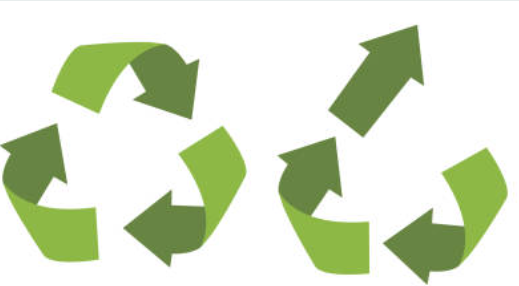 Zakroužkuj obrázky, které zobrazují UPCYKLACI. 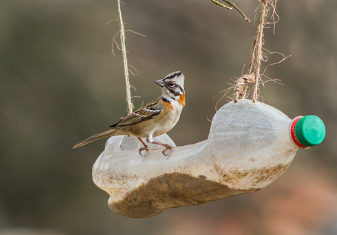 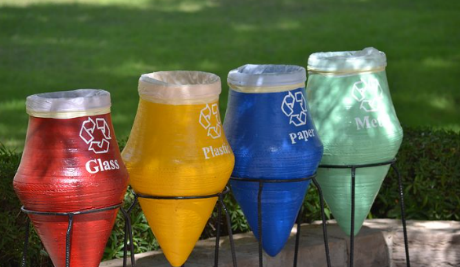 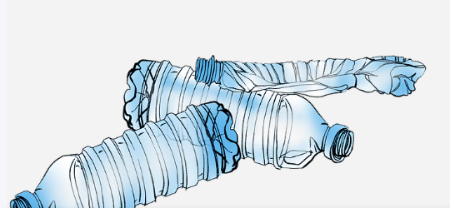 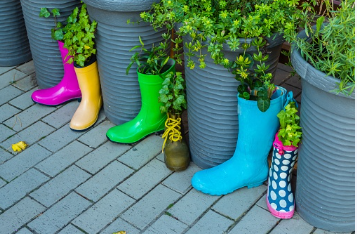 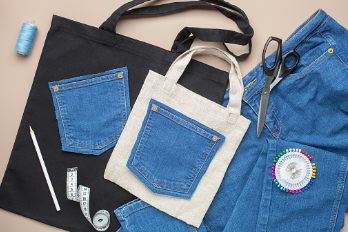 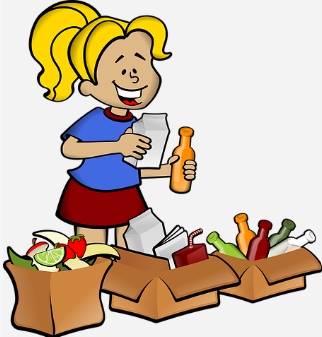 Zamysli se a zapiš, jak v domácnosti nakládate s odpady. Napadá tě, jak by se dalo vyprodukovat méně odpadu? Vymysli jeden příklad UPCYKLACE. Svou myšlenku ověř.Co jsem se touto aktivitou naučil(a):………………………………………………………………………………………………………………………………………………………………………………………………………………………………………………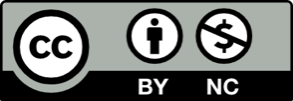 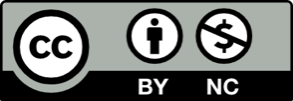 UPCYKLACERECYKLACE